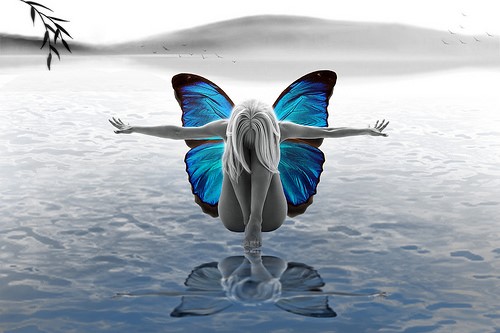 THE SOLACE COMMUNITY
breaking the cycle of homelessness – one person at a time…..52-60 Tettenhall roadTettenhallWolverhamptonWest midlandsWV1 4SLTel: 01902 710010HELP SUPPORT OUR HOMELESS SERVICESDonating to The Solace community helps us to provide  disadvantaged people with everyday items toimprove their quality of life.UNWANTED ITEMS!*A gift in kind can go a long way to supporting the individualsaccessing our services.with clothing/toiletries/canned andpre packet foods/bedding/towels and any winter provisions.The Solace community would like to thank you for any donation you make. 